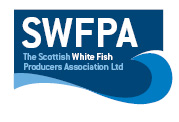 Creel PositionsCreel Position Info 57 46,97N   2 52,02W57 47,04N   2 48,32W57 46,29N   2 47,95W57 46,18N   2 51,94WDate22nd Sept 2020Vessel Name & Reg NoCamann II BF160Skipper NameCharlie HillSkipper Email AddressCharliedhill@hotmail.comSkipper Mobile No07493 167544